UNIVERSIDADE DE SÃO PAULOESCOLA SUPERIOR DE AGRICULTURA “LUIZ DE QUEIROZ”DEPARTAMENTO DE CIÊNCIAS FLORESTAISLCF 0679 – Políticas Públicas, Legislação e Educação FlorestalMaria Eduarda B. BurgareliNº USP: 9851420Analisando a conjuntura, elabore um desenho e um texto sobre o que deseja aprender para ser profissional que incorpora as dimensões socioambiental, política, legislativa e educadora no seu fazer cotidiano.Acredito que um dos pontos principais a serem abordados na disciplina é a desconstrução da visão preconceituosa e muitas vezes errónea dos termos “Socioambiental” e “Política”, pois muitas vezes essas ideias pré concebidas nos impedem de ver além, nos impedem de conseguirmos olhar para esses conceitos de formas diferentes.Socioambiental é um adjetivo que refere-se aos problemas e processos sociais, tendo em conta sua relação com o meio ambiente: desenvolvimento socioambiental. Seria também a responsabilidade dos indivíduos por suas ações que afetam o ambiente.Política é a ciência da governança de um Estado ou Nação e também uma arte de negociação para compatibilizar interesses. O termo tem origem no grego politiká, uma derivação de polis que designa aquilo que é público. O significado de política é muito abrangente e está, em geral, relacionado com aquilo que diz respeito ao espaço público.Na ciência política, trata-se da forma de atuação de um governo em relação a determinados temas sociais e econômicos de interesse público: política educacional, política de segurança, política salarial, política habitacional, política ambiental, etc.Analisando os termos e pensando sobre o que significam, o que eu gostaria de aprender une a conscientização não só dos outros, como também a minha própria conscientização para que eu possa me analisar antes de analisar alguém, para que eu posso me questionar e chegar às minhas próprias conclusões sem interferência de outras pessoas. Quero conseguir expor e ensinar para as pessoas as consequências de seus atos para o ambiente e como são responsáveis por isso. Gostaria de entender de fato as leis e não apenas repetir o que foi lido, saber o melhor modo de “utilizá-las”, assim desejo poder transmitir àqueles que por algum motivo não tiveram oportunidade de aprender, às gerações que estão por vir tudo o que eu aprender ou mesmo aquilo que sei para que eles possam ser pessoas com pensamentos diferenciados, que saibam qual é a sua verdade e não apenas a verdade que muitos falam por aí.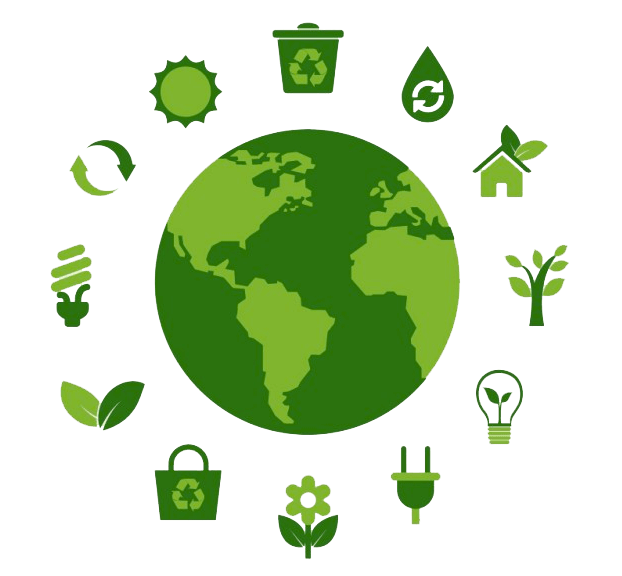 